                                                                                                         Aprobat,                                                                                     Director Executiv                                                                                                  Mihaela  Alungulesei RAPORT DE ACTIVITATE 2017AGENȚIA  JUDEȚEANĂ PENTRU PLĂȚI ȘI INSPECȚIE SOCIALĂ NEAMT                                                      CUPRINS1. MISIUNE.....................................................................................Pag.32. OBIECTIVE GENERALE ȘI OBIECTIVE SPECIFICE......................................Pag.43. RAPORTAREA  CHELTUIELILOR........................................................Pag.164. PROBLEME ÎNTÂMPINATE...............................................................Pag.215. CONCLUZII.................................................................................Pag.22MISIUNE Agenţia Judeţeană  pentru  Plăţi şi Inspecţie Socială Neamt funcţionează în subordinea Agenţiei Naţionale pentru Plăţi şi Inspecţie Socială ca serviciu public deconcentrat şi având drept scop administrarea şi gestionarea într-un sistem unitar de plată a beneficiilor de asistenţă socială şi a altor programe privind serviciile sociale susţinute de la bugetul de stat.Agenţia Judeţeană pentru Plăţi şi Inspecţie Socială Neamt este organizată şi funcţionează în baza O.U.G. nr. 113 din 21 decembrie  2011 privind organizarea şi funcţionarea Agenţiei Naţionale pentru Plăţi şi Inspecţie Socială, cu modificările şi completările ulterioare, respectiv a H.G. nr. 151 din  13 martie 2012 privind aprobarea Statutului propriu de organizare şi funcţionare al Agenţiei Naţionale pentru Plăţi şi Inspecţie Socială, cu modificările şi completările ulterioare.Instituția  are misiunea de a asigura în teritoriu administrarea şi gestionarea într-un sistem unitar de plată a beneficiilor de asistenţă socială şi a altor programe privind serviciile sociale susţinute de la bugetul de stat, realizarea de activităţi de evaluare şi monitorizare a serviciilor sociale, precum şi controlul măsurilor de asistenţă socială privind prevenirea, limitarea sau înlăturarea efectelor temporare  ori permanente ale unor situaţii care pot generaliza marginalizarea sau excluziunea socială a persoanei familiei, grupurilor ori comunităţilor , realizate de autorităţile administraţiei publice centrale sau locale, realizarea activităților de control și investigare socială privind modul de îndeplinire a prevederilor legale, încadrarea în grad și tip de handicap , în grad de invaliditate sau de dependență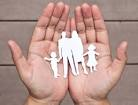 2. OBIECTIVE GENERALE ȘI OBIECTIVE SPECIFICEOBIECTIV GENERAL 1 - ADMINISTRAREA ŞI GESTIONAREA ÎNTR-UN SISTEM UNITAR DE PLATĂ A BENEFICIILOR DE ASISTENŢĂ SOCIALĂ ŞI A ALTOR PROGRAME PRIVIND SERVICIILE SOCIALE SUSŢINUTE DE LA BUGETUL DE STATObiectiv Specific 1 - Asigurarea  echilibrului economico-financiar al persoanelor/familiilor/serviciilor sociale prin gestionarea şi plata beneficiilor de asistenţă socială /programelor de servicii socialeActivități desfățurate în vederea îndeplinirii obiectivului:Organizarea si asigurarea serviciilor de evidenta, stabilire, modificare, suspendare, reluare, incetare a drepturilor; Fundamentarea necesarului de credite bugetare pe subcapitole de cheltuieli pentru plata beneficiilor de asistenţă socială şi a programelor de servicii sociale;Optimizarea modului de utilizare a fondurilor alocate pentru plăţi - beneficii sociale şi a programelor de servicii sociale;Creşterea eficienţei privind acordarea beneficiilor de asistenţă socială printr-o bună gestionare a sistemului informatic;Exercitarea controlului aplicării unitare a prevederilor Regulamentelor Europene, al modului de asigurare, administrare şi gestionare a beneficiilor familiale acordate conform regulilor de coordonare.Rezultate relevante obținute:AJPIS Neamt  verifica indeplinirea conditiilor de eligibilitate pentru toate beneficiile la care se realizeaza plati, odata cu primirea dosarelor de la primarii dar si pe parcursul acordarii drepturilor la diverse beneficii sociale. In anul 2017, numarul mediu de beneficiari a fost de 175.243 persoane pentru care s-au achitat diverse tipuri de beneficii de asistenta sociala in cuantum total de 313.168.713 lei; exemplificam: alocatii de stat – 92.464 persoane, alocatia de sustinere a familiei – 9.260 persoane/familii, ajutorul social – 6.313 persoane/familii, ICC/stimulent  - 4.884 persoane, alocatia de plasament  - 1.102 persoane, etcLunar, se primesc un numar mediu de 17.900 dosare noi, pentru diverse tipuri de prestatii sociale, la care se adauga un numar mare de modificari/ suspendari ale drepturilor aflate in plataNu s-au inregistrat intarzieri la implementarea dosarelor de beneficii sociale, la plata acestora, elaborarea bugetului de venituri si cheltuieli a fost in concordanta cu creditele solicitate si aprobate; gradul de utilizare fiind de 100%; Elaborarea lunară a balanţelor de verificare sintetice şi trimestrial, balanţelor de verificare analitice pe baza datelor înregistrate în evidenţa contabilă, iar trimestrial şi anual situaţiei financiare a ANPIS, precum şi toate situaţiile statistice cu date financiar – contabile, anexe la bilanţul contabil prevăzute de legea contabilităţii s-a facut in conformitate cu reglementarile legale in vigoare, la termenele stabilite de catre ANPIS;Indicatori de performanță:Indicatori cantitativi: buget alocat, credite bugetare deschise, plăți efectuate, nr. beneficiari, nr. de centre de zi finanțate, nr. de centre rezidențiale finanțate, nr. UAS finanțate, nr. cămine pentru persoane vârstnice finanțate, plăți efectuate centre, plăți efectuate UAS, plăți efectuate PIN, timp alocat, nr. angajați, nr. domenii;Indicatori calitativi: Valoarea plăţilor privind BAS efectuate raportată la valoarea creditelor solicitate, Valoarea prejudiciilor rezultate din controalele Curtii de Conturi/ Valoarea bugetului total de asistenta sociala.         Indicatorii cantitativi la 31.12.2017 se prezintã dupã cum urmeazã:													LeiTotal general:								-lei- Din analiza contului de execuţie întocmit la 31.12.2017, rezultã cã  creditele bugetare deschise au fost utilizate in proportie de 99,62%Obiectiv Specific 2 - Monitorizarea modului de acordare/recuperare a sumelor pentru plata beneficiilor de asistenţă socială şi a programelor de servicii sociale în vederea combaterii erorii, fraudei şi corupţieiActivități desfățurate în vederea îndeplinirii obiectivului:Identificarea situaţiilor în care s-au efectuat plăţi necuvenite solicitanţilorStabilirea prejudiciului datorat efectuării plăţilor necuveniteRecuperarea debitelor încasate necuvenitRezultate relevante obținute:S-au verificat, in permanenta, eligibilitatea platilor efectuate, atat la acordarea dreptului cat si pe parcursul  mentinerii acestuia, verificandu-se criteriile de acordare sau mentinere a dreptului, pe intreg anul 2017, ceea ce a dus la o scadere considerabila a debitelor inregistrate.In anul 2017 au fost constituite debite in valoare de 1.004.263; raportat la valoarea totala a platilor efectuate de 312.409.921 lei, rezulta un procent  0.33 %  plati necuvenite, in scadere cu 1.20% fata de anul anterior.La nivelul AJPIS Neamt exista o evidenta clara a debitelor constituite, in evidenta si recuperate sau predate la ANAF, dedepasindu-se termenul de 180 zile, termen la care sunt transmise la ANAF pentru a fi luate in evidenta spre executare.Indicatori de performanță:Indicatori cantitativi: au fost emise 1892 decizii debit; valoarea debitelor constituite 1.004.263 lei; valoarea debitelor recuperate  - 826.336, diferenta  se afla in cele 180 zile, perioada in care debitorul poate sa achite debitul fara majorari.Indicatori calitativi: scaderea numarului de plati necuvenite fata de anul 2016 cu 1.20%, fapt ce se datoreaza verificarii dosarelor atat la stabilirea dreptului cat si pe parcursul  mentinerii dreptului  dar si unei mai bune informari din partea primariilor a beneficiarilor/potentialilor beneficiari.OBIECTIV GENERAL 2 - ASIGURAREA UNEI ACTIVITĂŢI RIGUROASE DE CONTROL ŞI INSPECŢIE A APLICĂRII MĂSURILOR LEGALE PRIVIND ACTIVITĂŢILE DE STABILIRE ŞI ACORDARE A BENEFICIILOR DE ASISTENŢĂ SOCIALĂ ŞI DE FURNIZARE A   SERVICIILOR SOCIALEObiectiv Specific 1 - Evaluarea şi monitorizarea modului de aplicare şi respectare a reglementărilor ce privesc modul de asigurare, administrare , gestionare şi plată a beneficiilor de asistenţă socialăActivități desfățurate în vederea îndeplinirii obiectivului:Realizarea controalelor tematiceRealizarea controalelor inopinateIdentificarea situatiilor in care  s-au efectuat  plati in mod necuvenit catre beneficiariRealizarea controalelor prin incrucisari ale bazelor de dateRezultate relevante obținute:Au fost realizate un numar de 25 controale tematice pe segmentul „Beneficii de asistenta socialaAu fost realizate 11 controale inopinate, in urma carora au fost lasate 38 de masuri Au fost verificate 1650 de CNP, suspiciuni rezultate din incrucisari de baze de dateObiectiv specific 2 – Evaluarea si monitorizarea  modului de aplicare  si respectare a reglementarilor ce privesc  modul de asigurare, administrare si gestionare a serviciilor socialeActivitati desfasurate in vederea indeplinirii obiectivului: Realizarea controalelor tematiceRealizarea controalelor inopinateDispunerea masurilor de remediere  si monitorizare a acestoraAplicarea sanctiunilor  pentru nerespectarea cadrului  legal si sesizarea  altor institutii competente ori a organelor de urmarire penala Indicatori de performanță:Indicatori cantitativi: 4 controale tematice; 1 control inopinat; 38 masuri dispuse ;                                  doua amenzi(a 25.000lei) si un avertisment; o sesizare la DSVSAIndicatori calitativi:  cresterea calitatii serviciilor sociale oferite  beneficiarilor prin                                             masurile dispuse si sanctiunile aplicateObiectiv specific 3 -  Evaluarea, monitorizarea si controlul respectarii criteriilor si standardelor minime de calitate – licentierea serviciilor socialeActivitati desfasurate in vederea indeplinirii obiectivului: Realizarea controalelor in vederea  verificarii respectarii standardelor de calitateMonitorizarea masurilor dispuseAplicarea sanctiunilor pentru nerespectarea cadrului legalIndicatori de performanță:Indicatori cantitativi: servicii sociale licentiate 21;42 masuri dispuse de remediere, 3 propuneri   de retragere a licenteiIndicatori calitativi:   diminuarea  gradului de acordare  a serviciilor sociale licentiate in mod neconform cu cadrul niormativ in vigoareObiectiv specific 4 – asigurarea accesului neingradit al persoanelor cu dizabilitati la mediul fizic, informational si comunicationalActivitati desfasurate in vederea indeplinirii obiectivului:Realizarea controalelor in vederea  verificarii accesului  neingradit al persoanelor la mediul fizic, informational si comunicationalAplicarea cadrului normativ specific, informarea entitatilor de prevederile acestui normativAplicarea sanctiunilor  pentru nerespectarea cadrului legalIndicatori de performanță:Indicatori cantitativi:  31 institutii publice controlate,223 masuri dispuse in PVC-uri, 36 masuri implementate, 6 avertismenteIndicatori calitativi : informarea entitatilor publice verificate despre prevederile normativelor specifice privind accesul neingradit al persoanelor  cu dizabilitati  la mediul fizic, informational si comunicationalObiectiv specific 5 – Promovarea actiunilor de informare si consiliere  a autoritatilor locale si a beneficiarilor  cu privire la beneficiile de asistenta sociala  si a serviciilor socialeActivitati desfasurate in vederea indeplinirii obiectivului Realizarea campaniilor de informareRealizarea  activitatilor de consiliere la entitatile  controlate/monitorizate Indicatori de performanță:Indicatori cantitativi: autoritati locale consiliate 83 UAT-uri/doua intalniri                                                210 persoane participateIndicatori calitativi :  informarea persoanelor din domeniul asistentei sociale in legatura                                           cu modificarile legislative specifice      OBIECTIV GENERAL 3 - Asigurarea derulării în bune condiţii a activităţii instituţiei prin gestionarea eficientă a resurselor financiare si umane  Obiectiv Specific 1 -  Organizarea si dezvoltarea unui  sistem de control intern managerial care sa ofere  asigurari rezonabile  ca obiectivele entitatii sa fie  indepliniteActivitati desfasurate in vederea indeplinirii obiectivului  Implementarea Programului de dezvoltare anual al SCIM Evaluarea si controlul implementarii SCIMMonitorizarea  implementarii SCIMIndicatori de performanță: Indicatori cantitativi: numar obiective indeplinite din Programul de dezvoltare -  66   obiective Indicatori  calitativi:  monitorizarea implementarii SCIM duce la preintampinarea unor          probleme  prin adoptarea unor  solutii rapide si eficiente.Obiectiv Specific 2 – Asigurarea administrarii bugetului propriu  in mod economic, eficient si eficaceActivitati desfasurate in vederea indeplinirii obiectivului:  Organizarea si desfasurarea activitatii financiar contabile in conformitate cu dispozitiile legaleGestionarea bunurilor imobile aflate in patrimoniuElaborarea programului de achizitieIndicatori cantitativi:Creditele previzionate si  acordate pentru anul 2017 au fost de 1.720.235 leiExecutia bugetara  conforma cu principiile  bugetare au fost de 1.718.916 lei(99.19%)Numar vize control financiar preventiv propriu, aplicate – 808Raportari la termen (situatii financiare diverse) – 123Gestiunea patrimoniului s-a realizat prin intocmirea unui numar de 430 fise de magazie  Indicatori calitativi: Asigurarea administrarii bugetului propriu intr-un mod eficient, in conformitate cu  principiile fiscal-bugetare.Obiectiv specific 3 – Asigurarea unei comunicari si informari care sprijina conducerea si angajatii institutiei in vederea indeplinirii sarcinilor de serviciuActivitati desfasurate in vederea indeplinirii obiectivului: Asigurarea  comunicarii intra si interinstitutionaleActualizarea permanenta a informatiilor Asigurarea  permanenta a accesului liber la informatiile de interes publicSolutionarea petitiilorIndicatori cantitativi:  au fost desfasurate cel putin o sedinta pe luna cu salariatii sau ori de cate ori existau modificari legislative in domeniul de activitate( 15 PV ale sedintelor); s-au postat pe e-mail-ul institutiei  informatiile de interes public ori de cate ori situatia a impus-o; au fost 4 solicitari de presa cu informatii utile, de interes publi; au fost adresate institutiei 9 petitii si solutionate la termenele legale.Indicatori calitativi: cresterea gradului de acces la informatii publice, informarea beneficiarilor/potentialilor beneficiari  in legatura cu drepturile/obligatiile acestora  pe segmentul de asistenta sociala.Obiectiv specific 4 – Dezvoltarea in cadrul institutiei a unui corp de functionari publici/personal contractual profesionisti, stabili si impartiali cu nivel ridicat de competente care poate  asigura atingerea obiectivelor institutionale.Activitati desfasurate in vederea indeplinirii obiectivului: Asigurarea/participarea la cursuri de formare specificaRevizuirea fiselor de post prin corelarea cu obiectivele  institutieiRecrutarea personaluluiPromovarea personaluluiIndicatori cantitativi:  doua persoane au participat la cursuri de formare,a fost organizat un concurs de recrutarea fost organizat un examen de promovareau fost revizuite 24 fise de postIndicatori calitativi: se impune  alocarea unor fonduri suplimentare pentru  pregatirea profesionala a salariatilor, in special pentru categoriile de inspector social si contabilitateObiectiv specific 5 -  Asigurarea cadrului juridic  institutional  necesar atingerii obiectivelor institutieiActivitati desfasurate in vederea indeplinirii obiectivului: Apararea si reprezentarea  intereselor  instututiei  in fata instantelor de contencios administrativConsilierea in vederea aplicarii unitare a  prevederilor legale din domeniul  beneficiilor /serviciilor de asistenta socialaAvizarea pentru legalitate a documentelor care sunt emise de catre directorul executiv, a documentelor care deschid un drept  la beneficii de asistenta socialaAsigurarea activitatii secretariatului  Comisiei de Aplicare a prevederilor  Decretului –lege  nr.118/1990, republicatIndicatori cantitativi: 8 dosare castigate/10dosare de reprezentare( doua se afla pe rol); 70 cazuri de solicitari consiliere; 17.500 documente avizate pentru legalitateIndicatori calitativi: asigurarea unui cadru juridic eficace si eficient conduce la diminuarea cauzelor de incalcare a legislatiei si a atragerii   raspunderii civile/ penale a celor implicatiObiectiv specific 6 – Sustinerea procesului de autorizare a furnizorilor de formare profesionala prin indeplinirea  eficienta a atributiilor de secretariat al comisiei de autorizareActivitati desfasurate in vederea indeplinirii obiectivului: Asigurarea indrumarii metodologice  pentru aplicarea actelor normative din domeniul autorizarii furnizorilor de formare profesionalaAutorizarea furnizorilor  de formare profesionala Monitorizarea furnizorilor de formare profesionala  autorizatiAsigurarea desfasurarii activitatii  furnizorilor de formare profesionalaCertificarea furnizorilor de formare profesionalaIndicatori cantitativi: 90 solicitari de informatii pe domeniul  formarii profesionale;26 dosare de autorizare; 32 monitorizari de activitate;1956 cursuri de formare autorizate; 1206 absolventi cursuri absolvire, 1334 absolventi cursuri calificareIndicatori calitativi:  cresterea calitatii in domeniul formarii profesionale a adultilor  prin informarea permanenta a furnizorilor de formare si monitorizarea activitatilor desfasurate de catre acestia.Obiectiv specific 7 – Urmarirea aplicarii si respectarii politicilor in domeniul autorizarii si functionarii agentului de munca temporaraActivitati desfasurate in vederea indeplinirii obiectivului: Asigurarea implementarii  legislatiei pentru obtinerea autorizatiei de functionare ca agent de munca temporaraIndicatori cantitativi:  3 propuneri  transmise la MMJS/3 solicitari primite de AJPISIndicatori calitativi:  informarea prompta si eficienta a solicitantilor de informatii  pe segmentul       „ Agent de munca temporara” pentru a-si putea desfasura activitatea in conditii de legalitate.Cap.IIIRaportarea cheltuielilor In anul 2017, executia bugetara  la Agentia pentru Plati si Inspectie Sociala Neamt  a fost conforma cu principiile  bugetare si legislatia specifica.La data de 31.12.2017 unitatea a primit credite la capitolul 68.01. in valoare totala de 1.720.235 lei, din care:subcapitolul 02 ,,Servicii publice descentralizate,,       1.677.235 leisubcapitolul 70 ,, Cheltuieli de capital,, 		             43.000 leiRedam mai jos situatia creditelor bugetare primite si a platilor efectuate de AJPIS Neamt conform extraselor de cont:	Defalcarea contului 20 bunuri si servicii:Creditele aprobate s-au folosit dupa cum urmeaza:LA CHELTUIELI DE PERSONAL, am primit credite in valoare de 1.361.177 lei     care au fost repartizate si utilizate in procent de 99.99 % si anume 1.361.109 lei. Alimentarea cu credite pentru cheltuieli de personal in raport cu prevederile pentru anul 2017  prevazut in bugetul de stat pentru anul 2017, s-a facut in proportie de 100 % ,adica din 1.361.177 lei s-a alimentat cu  1.361.177 lei .  Mentionam faptul ca, disponibilul in cont la data de 31.12.2017 este in suma de 68 lei şi reprezinta suma neutilizata solicitata pentru indemnizatie de delegare(diurna).Art.10.01.01 - Cheltuielile efective sunt mai mari decat platile efective cu suma de 19.471 lei si reprezinta salarii de baza.Art.10.01.30 – Cheltuielile efective sunt mai mari decat platile efective cu suma de 100 lei si reprezinta indemnizatia zilnica pentru inspectorii sociali aferenta lunii decembrie 2017, inregistrata pe cheltuiala in luna decembrie iar plata urmeaza a se va efectua pe data de 15.01.2018, odata cu plata salariilor.             Art.10.03.01 – Cheltuielile efective sunt mai mari decat platile efective cu suma de 3.073 lei si reprezinta CAS 15,80 %. Art.10.03.02 - Cheltuielile efective sunt mai mari decat platile efective cu suma de 99 lei si reprezinta 0,50 % fond somaj.Art.10.03.03 - Cheltuielile efective sunt mai mari decat platile efective cu suma de 1.032 lei si reprezinta 5,20 % sanatate.Art.10.03.04 -  Cheltuielile efective sunt mai mari decat platile efective cu suma de 29 lei si reprezinta 0,15 % fond de risc.            Art.10.03.06 - Cheltuielile efective sunt mai mari decat platile efective cu suma de 184 lei si reprezinta 0.85 % concedii si indemnizatii .LA CHELTUIELI CU BUNURI SI SERVICII, s-au primit credite in valoare de316.058 lei, care au fost repartizate si utilizate in procent de 99.60 % si anume 314.807 lei. Alimentarea cu credite pentru cheltuieli materiale in raport cu prevederile pentru anul 2017 prevazut in bugetul de stat pe anul 2017, s-a facut in proportie de 100  %, adica din 316.058 lei s-a alimentat cu 316.058 lei. Mentionam faptul ca disponibilul in cont la data de 31.12.2017 este in suma de 1251 lei si reprezinta suma neutilizata de la necesarul pentru luna decembrie.             Art.20.01.01 - Cheltuielile sunt mai mari decat platile efective cu 4.083 lei, care reprezinta   furnituri de birou achizitionate inainte dar neutilizate si  reprezinta diferente intre soldul initial si soldul final.            Art.20.01.03 -  Cheltuielile sunt mai mari decat platile efective cu 458 lei si reprezinta  factura gaz metan aferenta lunii decembrie 2017, inregistrata pe cheltuiala in decembrie si plata se va efectua dupa deschiderea de credite din luna ianuarie 2018.            Art.20.01.05 -  Cheltuielile sunt mai mari decat platile efective cu 2.129 lei, care reprezinta carburanti, lubrifianti achizitionati dar neutilizati si reprezinta diferente intre soldul initial si soldul final.             Art.20.01.08 - Cheltuielile sunt mai mari decat platile efective cu suma de 1.844 lei si reprezinta sold francat corespondenta Posta(diferente intre soldul initial si soldul final)  si factura convorbiri telefonice mobil aferenta lunii decembrie 2017, inregistrata pe cheltuiala in decembrie si plata se va efectua dupa deschiderea de credite din luna ianuarie 2018.            Art.20.01.30 - Cheltuielile sunt mai mari decat platile efective cu 394 lei si se compun din:sold facturi aferente lunii decembrie 2016, inregistrate pe cheltuiala in luna decembrie si plata in ianuarie 2017 in suma de -1570 lei(factura intretinere sediu aferenta lunii decembrie 2016 in suma de 52 lei si factura prestari servicii curatenie sedii in suma de 1.518 lei), precum si facturi aferente lunii decembrie 2017 in suma de 1964 lei (prestari servicii curatenie in suma de 1969 lei si intretinere sediu in suma de -5 lei), inregistrate pe cheltuiala in decembrie si plata se va efectua dupa deschiderea de credite din luna ianuarie 2018.            Art.20.05.30 - Cheltuielile sunt mai mari decat platile efective cu suma de 187 lei si reprezinta obiecte de inventar achizitionate de institutie la data de 31.12.2017.   CHELTUIELI  DE  CAPITAL,   s-au primit credite in valoare de 43.000 lei,care au fost repartizate si utilizate in procent de 100% si anume 43.000 lei. Alimentarea cu credite pentru cheltuieli materiale in raport cu prevederile pentru anul 2017 prevazut in bugetul de stat pe anul 2017, s-a facut in proportie de 100% , adica din  43.000 lei s-a alimentat cu 43.000 lei.                Art.71.01.02 - Cheltuielile sunt mai mari decat platile efective cu suma de 2.850 lei si reprezinta cheltuiala cu amortizarea pentru masini, echipamente si mijloace fixe.          Art.71.01.03 - Cheltuielile sunt mai mari decat platile efective cu suma de 16 lei si reprezinta cheltuiala cu amortizarea pentru mobilier, aparatura birotica ai alte active fixe. Platile efectuate au fost incadrate in bugetul alocat in proportie de 99.92%4. PROBLEME  INTAMPINATE1.Personal insuficient avand in vedere  cresterea numarului de beneficiari, de la an la an si a numarului de servicii sociale dezvoltate in judetul Neamt.2.Supraincarcarea cu sarcini de serviciu  a personalului existent ceea ce duce, uneori, la incapacitate temporara de munca.3.Lipsa unui post de informatician in organigrama institutiei cat si a unui birou  financiar – contabilitate avand in vedere valoarea platilor derulate pe luna/an (25.997.730/311.972.758)4. Spatiu insuficient si neadecvat pentru buna desfasurare a activitatii; personalul agentiei fiind impartit in doua locatii diferite.5.CONCLUZIIMinisterul Muncii si Justitiei Sociale  prin Agentia Nationala pentru Plati si Inspectie  Sociala  a implementat o serie de masuri  care au contribuit  la imbunatatirea sistemului de asistenta sociala in anul 2017, la utilizarea mai eficienta a fondurilor bugetare primite  - ceea ce a dus la  crearea unui sistem de asistenta sociala  functional la nivel national, din care si Agentia Judeteana pentru Plati si Inspectie Sociala Neamt  este parte integranta.Nr. crt.Beneficii de asistenta sociala Nr.   beneficiari MEDIU aferent Platilor (corelati cu executia bugetara  si monitorizare)Credite deschise cumulat ianuarie- decembrie 2017Sume platite cumulat ianuarie-decembrie 2017SoldGrad de utilizare %ABCDEF1Alocatia de stat pentru copii Lg 61/1993, copii >2ani , 42 lei83.01486.038.55285.778.571259.98199,70%2Alocatia  stat copii Lg 61/1993, copii>3 ani –dubla , 84 lei1.8664.615.1024.615.1020100,00%3Alocatia stat copii cu hand-OUG nr.148/2005, copii<3 ani 0-3
 cuantum  200 lei88210.054210.0540100,00%4Alocatia  stat copii OUG 148/2005, copii <2 ani , 200 lei 0-27.65421.235.45121.230.7514.70099,98%  Total alocatii stat ( rd.1 la rd. 4 )92.622112.099.159111.834.478264.68199,76%Alocatie de sustinere familiala Lg. 277/20109.71418.743.30518.725.40017.90599,90%5Alocatia pentru sustinerea familiei 9.71418.743.30518.725.40017.90599,90%6Alocatia de plasament normala , Lg 272/2004 , 600 lei9787.291.9107.263.62028.29099,61%7Alocatia de plasament copii cu handicap , Lg 272/2004 , 900 lei1421.611.6001.608.0003.60099,78%                     Total alocatie de plasament ( rd16+rd17)1.1208.903.5108.871.62031.89099,64%Indemnizatie crestere copil 2(3) ani OUG 148/2005 TOTAL15.7705.7700100,00%8Indemnizatie crestere copil 2(3) ani OUG 148/2005- 600 lei0000#DIV/0!9Indemnizatie crestere copil 2(3) ani OUG 148/2005- 75%15.7705.77000,00%Indemnizatie crestere copil  OUG 111/2010 TOTAL2.96452.457.25452.171.616285.63899,46%10Indemnizatie crestere copil  OUG 111/2010 OPTIUNEA I (pana la 1 an)387.66485.1562.50897,14%11cu venit (601 - 85%)278.58576.2072.37896,97%12fara venit (600)19.0798.94913098,57%16Indemnizatie crestere copil  OUG 111/2010 OPTIUNEA II (pana la 2 ani)2.90151.241.04950.959.660281.38999,45%17cu venit (601 - 75%)63217.827.67517.755.07172.60499,59%18fara venit (600)2.23532.894.61232.685.827208.78599,37%19Celalat  parinte (cu venit 601-85%)14.7934.7930100,00%20Celalat  parinte fara venit 600 lei18.9068.9060100,00%21supliment optiunea II32505.063505.0630100,00%22Indemnizatie cu handicap :601.128.5411.126.8001.74199,85%23cu venit (601 - 75%)22576.105576.1050100,00%24fara venit (600)37533.645531.9041.74199,67%25Supliment indemnizatie handicap118.79118.7910100,00%26Stimulet crestere copil OUG nr 148/200500000,00%27Stimulent crestere copil OUG 148/2005 TOTAL00000,00%28Stimulent de insertie OUG 111/2010 optiunea I18.2698.2690100,00%29Stimulent de insertie OUG 111/2010 optiunea II1.53311.724.64911.692.65131.99899,73%30Total stimulent de insertie OUG nr. 111/20101.53411.732.91811.700.92031.998100,00%31        Total indemnizatie si stimulent crestere copil 4.49964.195.94263.878.306317.63699,51%32Indemnizatia lunara crestere copil 3-7 ani cu handicap art. 12 lit b64957.584957.5840100,00%33Indemnizatia lunara crestere copil 0-3 ani cu handicap art. 12 , alin 1, lit e11.1101.1100100,00%34Indemnizatia lunara crestere copil 3-7 ani cu handicap art. 12 ,alin 1,lit f12.0372.0370100,00%35Indemnizatia lunara crestere copil 0-3 ani cu handicap art. 12 , alin 1,lit g.1210.85910.8590100,00%36Indemnizatia lunara crestere copil 3-7 ani cu handicap art. 12 , alin 1,lit g.236.8126.8120100,00%37Indemnizatia lunara crestere copil 0-2 ani persoane cu handicap art. 12 , alin 2.139273.667273.6670100,00%38Indemnizatia lunara crestere copil 0-2 ani persoane cu handicap art. 12 , alin 2.295207.519207.5190100,00%39Indemnizatie lunara aferenta programului de lucru redus de 4 ore13.0803.08000,00%         Total drepturi handicap Lg 448 titlul 572061.462.6681.462.6680100,00%40Indemnziatie lunara acordata  pe perioada concediului  de acomodare in vederea adoptiei596.40394.9221.48198,46%41Energia termica OUG 5/2003218.8378.7498899,00%42Gaze naturale , OUG 2/20032.6301.350.0801.342.5487.53299,44%43Energie electrica450123.115117.8215.29495,70%Total energie termica si gaze naturale3.1011.482.0321.469.11812.91499,13%44Indemnizatia lunara de hrana HIV/ SIDA , HG 117/2003,  din care :  2641.543.7171.541.2992.41899,84%45pentru copii in cunatum de 11 lei /zi842.43542.4350100,00%46pentru adulti in cuantum de 13 lei/zi2561.501.2821.498.8642.41899,84%47Venit minim garantat6.70122.878.12422.867.65710.46799,95%48Tratamente medicale pt.strainatate0000#DIV/0!49Ajutoare refugiati 12.7002.16054080,00%Alte ajutoare de urgenta148479.000479.0000100,00%53Ajutoare de urgenta148479.000479.0000100,00%TOTAL PRESTATII TITLUL 57(rd5+10+15+18+21+29+30+31+32+33)118.381231.886.560231.226.628659.93299,72%54Indemnizatii pers.handic .grav art.58 alin 4 lit a pct 1 Lg 448/2006- 202 lei5.96516.851.24816.845.4045.84499,97%55Indemnizatii pers.handic.accentuat art.58 alin 4, lit a ,pct 2 Lg 448/2006 -166 lei9.04821.230.83021.228.3202.51099,99%56Taxe postale indemnizatii handicap285.518285.4843499,99%                     Total indemnizatii handicap ( rd 35 la 37)15.01338.367.59638.359.2088.38899,98%57Buget complementar handicap grav  art.58 alin 4, lit b ,pct 1, Lg 448/2006 -91 lei 6.9798.947.7868.944.7123.07499,97%58Buget complementar handicap accentuat art.58 alin 4 lit b pct 2 , Lg 448/2006 – 68 lei .9.4239.052.0009.050.7861.21499,99%59Buget complementar handicap mediu art.58 alin 4, lit b ,pct 3, Lg 448/2006 -166 lei -33.5 lei1.363655.026654.91011699,98%60Taxe postale buget complementar 138.190138.1474399,97%                       Total buget complementar (rd 39 la 42 )17.76518.793.00218.788.5554.44799,98%61Indemnizatia de insotitor handicap vizual grav, 1.25216.042.77016.038.5104.26099,97%62Taxe postale indemnizatia de insotitor110.911110.8803199,97%                                       Total indemnizatii insotitor(rd44+45)1.25216.153.68116.149.3904.29199,97%63Alocatia de hrana copii  HIV / SIDA631.00531.0050100,00%64Taxe postale alocatia de hrana HIV / SIDA165164199,39%                                   Total alocatie de hrana HIV/SIDA(rd47+48)631.17031.1691100,00% Total drepturi handicap Lg 448 titlul 51(rd38+43+46+49)34.03673.345.44973.328.32217.12799,98%65Alocatii de stat pentru copii cu handicap0000#DIV/0!66Lemne , carbuni,combustibili petrolieri,OUG 107/200612.7092.442.0802.370.81771.26397,08%67Contributie asigurari sociale sanatate 3.0292.943.6432.940.0413.60299,88%68Contributie asigurari de sanatate  indemnizatie adoptie55.4585.4431599,73%69Contributie asigurari sociale sanatate -Venit minim garantat6.7011.254.8751.253.0601.81599,86%70Cheltuieli de funcţionare Programe de interes naţional0000#DIV/0!71Finanţare investiţii în cadrul programelor de interes naţional0000#DIV/0!72Finanţare investiţii pentru instituţii publice de asistenţă socială şi unităţi de asistenţă medico-sociale19.4209.4200100,00%TOTAL PRESTATII TITLUL 51                                               ( rd 50+51+52+53+54 )                                                      56.48180.000.92579.907.10393.82299,88%74Subventii fundatii -1 institutie17.0007.0000100,00%75Centre de zi si rezidentiale0000#DIV/0!                             TOTAL PRESTATII TITLUL 59 (rd 58 ) 17.0007.0000100,00%TOTAL TITLUL 85-437.163TOTAL GENERAL  PRESTATIITOTAL GENERAL  PRESTATII174.863311.894.485310.703.568753.75499,62%Nr.
crtBeneficii de asistenta socialaNr benef.Credite deschise cumulat ianuarie- decembrie 2017Sume platite cumulat ianuarie-decembrie 2017SoldGrad de utiliz. %1Alocatii si prestatii sociale175.243311.894.485310.703.568753.75499,62%2Taxe postale la alocatii si prestatii sociale1.274.2281.269.1905.03899,60%TOTAL GENERAL175.243313.168.713311.972.758758.79299,62%TotalMaterialeExtras cont 120PersonalExtras cont 110CapitalExtras cont 171Credite deschise1.720.235,00316.058,001.361.177,0043.000,00Plati = cont 77000001.718.915,83314.806,831.361.109,0043.000,00Sold conform extras cont       1.319,17     1.251,17          68,00         0,00TotalCheltuieli curenteTaxe postale asistentaCredite   1.590.286,00316.058,00             1.274.228,00Plati  1.583.997,48314.806,83  1.269.190,65Sold         6.288,52    1.251,17         5.037,35ExplicatiiCredite deschisePlati efectiveCheltuieli efectiveDiferenteCheltuieli cu salarii                                           10.01 1.110.690 1.110.622        1.130.193    19.571- salariu de baza                                                10.01.01 1.107.085 1.107.085     1.126.556    19.471- salariu de merit                                               10.01.02           ----- indemnizatie de conducere                             10.01.03           ----- spor vechime                                                  10.01.04----- spor conditii deosebite                                    10.01.05----- alte sporuri                                                      10.01.06----- plati ore suplimentare                                     10.01.07----- fond de premii(2% + 10%)                             10.01.08----- prima de vacanta                                             10.01.09----- indem.platite unor pers.din af.unit.                 10.01.12            52        52               52            -- indemnizatii  de delegare (diurna)                  10.01.13          510      442        442 -Alte drepturi salariale                                        10.01.30       3.043      3.043  3.143         100Contributii                                                          10.03    250.487    250.487      254.904      4.417Contributie pt. asig. soc. de stat                         10.03.01    176.113     176.113        179.186      3.073Cheltuieli plata ajutor somaj                              10.03.02        5.550        5.550   5.649  99      Contrib. pt. fd. asig. Sanatate                             10.03.03      57.715      57.715 58.747      1.032 Contrib.pt.asig. accid.munca si boli p               10.03.04                  1.675        1.675           1.704      29Contrib.pt.concedii si indemnizatii                    10.03.06        9.434        9.434  9.618         184Contrib.fd.garantare pt.plata cr.sal.                   10.03.07          ---  -Total cheltuieli de personal 1.361.177 1.361.109   1.385.097    23.988ExplicatiiCredite deschisePlati efectiveCheltuieli efectiveDiferenteCheltuieli cu bunuri si servicii                                    20.01                                                   187.729   186.555   195.463       8.908- furnituri  de birou                                                     20.01.01                                                                    24.710     24.405     28.488        4.083-  materiale pentru curatenie                                       20.01.02           97     97     97-- incazit,iluminat si forta motrica                               20.01.03              22.494     21.994     22.452          458    - apa,canal,salubritate                                                 20.01.04       2.336       2.336       2.336             -- carburanti lubrifianti                                                20.01.05     12.500              12.500        14.629       2.129- piese de schimb                                                        20.01.06       1.649  1.648          1.648             -- transport                                                                   20.01.07                                                   -    ---- posta,telecom.,radio,tv,internet                                20.01.08     33.921     33.789     35.633       1.844- materiale cu caracter functional                               20.01.09----- alte bunuri si servicii pt.intretinere si funct.            20.01.30                                                                                                                                 90.022     89.786     90.180          394Reparatii curente                                                          20.02 ----Bunuri de natura ob.de inventar                                 20.05       1.994       1.993 2.180            187- alte obiecte de inventar                                            20.05.30       1.994          1.9932.180          187Deplasari,detasari,transferari                                     20.06       8.7188.718       8.718-- deplasari interne(cazare,transport)                           20.06.01        8.7188.718       8.718-Carti publicatii si materiale docum.                           20.11----Pregatire profesionala                                                  20.131.000       1.0001.000-Protectia muncii                                                            20.14---Cheltuieli judiciare si extrajudiciare                          20.25---Alte cheltuieli                                                                20.30    116.617   116.541       116.541             -- Prime de asigurare(RCA,CASCO)                         20.30.03        7.123 7.122       7.122-- Chirii                                                                       20.30.04      52.780     52.780     52.780             -- Alte cheltuieli cu bunuri si servicii                         20.30.30      56.714     56.639     56.639-Total cheltuieli cu bunuri si servicii     316.058   314.807   323.902      9.095ExplicatiiCredite deschisePlati efectiveCheltuieli efectiveDiferenteCheltuieli de capital                                                           7143.00043.000           45.850          2.850Constructii                                                                       71.01.01-            -                -            -Masini, echipamente si mijloace de transport                 71.01.0243.000        43.000           45.834          2.834Mobilier, aparatura birotica si alte active corporale       71.01.03-            -                  16               16Total cheltuieli de capital :43.00043.000           45.850          2.850